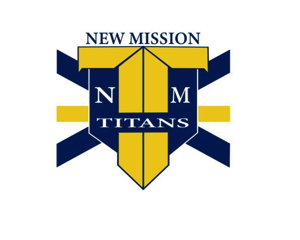 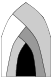 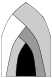 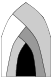 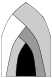 New Mission Collegiate AcademyUne école pilote des écoles publiques de Boston  655 Metropolitan Avenue Hyde Park, MA 02136Téléphone: 617-635-6437 Fax 617-635-6332	                  Énoncé de missionNew Mission Colligate Academy permet à tous les étudiants de devenir des apprenants autonomes qui réussissent bien dans le monde et qui réussissent bien pour le monde. Dans notre école inclusive basée sur un portfolio, nos élèves développent leur passion, leur engagement à apprendre, leurs habitudes d'esprit et leurs compétences essentielles. Nos étudiants deviendront des diplômés universitaires qui s'efforcent de créer un changement positif et une société plus démocratique et juste.Demande d'admissionASSUREZ-VOUS DE CLASSER NEW MISSION LE PREMIER CHOIX SUR LE FORMULAIRE BPS Date limite d'inscription 4 février 2022Prénom:_______________________________________  Nom de Famille:_________________________      Courriel d’étudiant: _____________________________________ No de portable de l'étudiant: _____________________                                                                                   Sexe: ☐ Masculin☐Féminin                                                  Date de naissance:	/	/ 	Nom de l'école actuelle: 	No d'id de l'étudiant BPS: 	Année pour laquelle vous postulez:	☐7th		☐8th	☐9th	☐10th	  ☐ 11th	   ☐ 12th                                                                   (choisissez-en un seulement)Les étudiants qui postulent pour les grades 10-12 en dehors des écoles publiques de Boston doivent soumettre une preuve de cours précédents avec cette application.Tuteur(s) avec qui vous vivez		   Nom complet ____________________________________________ Relation avec l'étudiant ___________________________		  Adresse_______________________________ Ville__________________ État _______ Zip_________________________                    Téléphone portable ___________________________________ Téléphone fixe ___________________________________________		  Courriel ____________________________________________________________________________________Tuteur 2		  Nom complet ____________________________________________ Relation avec l'étudiant ______________________                                Adresse_______________________________ Ville__________________ État _______ Zip________________________                    Téléphone portable ___________________________________ Téléphone fixe ____________________________________ Courriel ____________________________________________________________________________________Personne à contacter en cas d'urgenceNom complet	         Relation avec l'étudiant: 	Téléphone fixe __________________________Téléphone portable: 	Veuillez remplir cette demande et envoyer par courrier, courrier électronique, remise en main propre ou New Mission Collegiate Academyc/o Lynette Skerritt  (fax: 617-635-6332 portable: 617-308-9699)  lblueskerritt@bostonpublicschools.orgFor internal use onlyDate Received: 	Application #	Protocole d'accordVEUILLEZ LIRE ATTENTIVEMENT ET SIGNERNew Mission Collegiate Academy (NMCA) est l'une des vingt écoles «pilotes» créées par la ville de Boston pour aider à améliorer les possibilités d'éducation des jeunes dans les écoles publiques de Boston. Chez NMCA, nous pensons que les élèves sont mieux servis par un petit environnement scolaire où les élèves et les enseignants apprennent à bien se connaître et où l’apprentissage peut être personnalisé pour mieux répondre aux besoins d’apprentissage de l’individu. New Mission Collegiate Academy est une école rigoureuse et stimulante avec des attentes élevées pour tout le monde et un système de soutien solide pour aider les étudiants à réussir dans la vie. Notre culture de la réussite forte et dynamique repose sur plusieurs politiques qui peuvent différer des écoles publiques traditionnelles. En conséquence, nous demandons à toutes les familles de s'engager à respecter les attentes suivantes avant de décider de faire partie de notre communauté.Je, le parent/tuteur de l'élève susmentionné, comprends qu'en tant que membre de la communauté de la New Mission Collegiate Academy, je consens à ce qui suit:Tous les nouveaux étudiants de première année acceptés à la New Mission Collegiate Academy doivent assister à une orientation estivale et assister à la NMCA Homework Academy ou au bloc Extended Day F le mardi et le jeudi de 14h30 à 15h30 pour un soutien supplémentaire s'ils le sont. ne pas réussir dans leurs classes à 70% ou plus.Les membres de la classe supérieure qui ne maintiennent pas une moyenne de classe de 70% ou plus sont également soumis à l'affectation dans le bloc obligatoire de jour F prolongé le mardi et le jeudi ou l'école du samedi pour le recouvrement des crédits..Les familles doivent venir à l’école pour la revue du portfolio de leur enfant deux fois par an pour profiter de la présentation très informative que leur enfant fera sur leur apprentissage.La New Mission Collegiate Academy a une politique uniforme obligatoire pour les élèves du collège. Tous les élèves de la Nouvelle Mission doivent porter l'uniforme scolaire du lundi au jeudi. L'uniforme se compose d'un bas kaki (beige) et d'une chemise unie à col blanc.En plus des exigences énoncées par les écoles publiques de Boston, les étudiants souhaitant obtenir un diplôme de la New Mission Collegiate Academy doivent réussir 4 ans de revue de portefeuille, 4 ans de mathématiques, un séminaire senior et une défense senior..En tant que membre de notre communauté scolaire, les élèves et / ou leur ressemblance peuvent apparaître dans des documents imprimés et électroniques. Les étudiants souhaitant se retirer de cette imagerie peuvent demander des formulaires au bureau principal.Je n'accepte pas le communiqué de presse ci-dessus (cochez uniquement si vous N'AVEZ PAS consenti)Signature du parent/tuteur	Date 	  Signature d'étudiant	Date 	For internal use onlyDate Received: 	Application #	